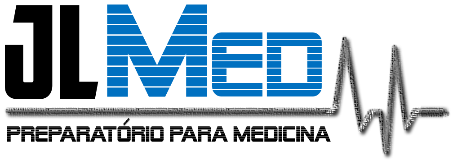 CARTÃO-RESPOSTA SIMULADO UERJ/USS/UNIFESO/ESTÁCIODATA: 30/05/2020                             DIGITE SEU NOME NO ESPAÇO ABAIXO:         46.       47.       48.       49.       50.       51.       52.       53.      54.       55.       56.       57.       58.      59.       60.